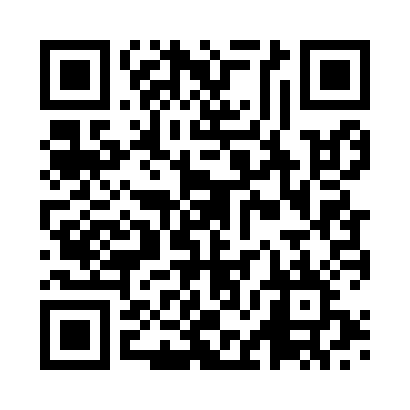 Prayer times for Nagpur, Maharashtra, IndiaWed 1 May 2024 - Fri 31 May 2024High Latitude Method: One Seventh RulePrayer Calculation Method: University of Islamic SciencesAsar Calculation Method: HanafiPrayer times provided by https://www.salahtimes.comDateDayFajrSunriseDhuhrAsrMaghribIsha1Wed4:245:4212:104:436:387:572Thu4:235:4212:104:436:387:573Fri4:225:4112:104:436:397:584Sat4:215:4112:104:436:397:585Sun4:215:4012:104:436:407:596Mon4:205:3912:104:436:408:007Tue4:195:3912:094:436:408:008Wed4:185:3812:094:436:418:019Thu4:185:3812:094:436:418:0110Fri4:175:3712:094:436:428:0211Sat4:165:3712:094:436:428:0312Sun4:165:3612:094:436:428:0313Mon4:155:3612:094:436:438:0414Tue4:155:3512:094:436:438:0415Wed4:145:3512:094:436:448:0516Thu4:135:3512:094:436:448:0617Fri4:135:3412:094:436:458:0618Sat4:125:3412:094:436:458:0719Sun4:125:3412:094:446:458:0720Mon4:115:3312:094:446:468:0821Tue4:115:3312:104:446:468:0922Wed4:105:3312:104:446:478:0923Thu4:105:3212:104:446:478:1024Fri4:105:3212:104:446:488:1025Sat4:095:3212:104:446:488:1126Sun4:095:3212:104:456:488:1127Mon4:085:3212:104:456:498:1228Tue4:085:3112:104:466:498:1329Wed4:085:3112:104:466:508:1330Thu4:085:3112:114:466:508:1431Fri4:075:3112:114:476:508:14